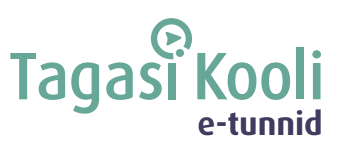 Tööleht “Mitmekülgne Aafrika – riik või kontinent?”Hiljutised riigipöörded ja poliitilised muutused osades Aafrika riikides on toonud suurema tähelepanu kireva ajaloo, suurte arengute ja maailmas üha olulisema mõjuga mandrile, mis oma mitmekesisuses on koduks enam kui miljardile inimesele. Sellest, kui eripalgeline on Aafrika manner, millised on olnud väljakutsed ja võimalused läbi aegade ning Eesti ja Aafrika riikide koostööst räägib lähemalt diplomaat Daniel Schaer Rwanda ja Lõuna-Aafrika näitel.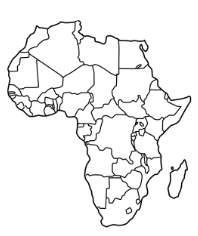 
Kasuta töölehte nii: enne otseülekannet osale klassiarutelus; otseülekande ajal küsi esinejalt küsimusi;  pärast otseülekannet loe artiklit ja osale arutelus.ENNE OTSEÜLEKANDE VAATAMIST Mõelge klassis üheskoos, millised märksõnad esimesena Aafrikaga seostuvad. Vestluse põhjal koostage tahvlile mõttekaart, mille keskmes on sõna AAFRIKA. Abistavad küsimused:Mis Aafrikaga esmajoones meenub?Kust on tulnud teadmised ja arusaam Aafrikast? Meediast, sotsiaalmeediast, koolis õpitust, filmidest-sarjadest?OTSEÜLEKANDE AJAL KÜSI KÜSIMUSISelleks, et saada vastuseid enda jaoks olulistele küsimustele, saad YouTube’i otseülekande ajal külalisõpetajalt küsimusi küsida. Lisa vestlusesse või palu õpetajal oma küsimus vestlusesse lisada nii: Kaari 12. klass, Kurtna Kool. Kuidas saada presidendiks?Ole küsimust sõnastades viisakas ja täpne. Sinu küsimusi näevad kõik, kes samal ajal otseülekannet  vaatavad. Mida varem jõuad küsimused saata, seda suurema tõenäosusega jõuame vastata. OTSEÜLEKANDE JÄREL LOE ARTIKLIT JA OSALE ARUTELUSLugege läbi Diplomaatias ilmunud artikkel Eesti ja Aafrika ajaloolistest sidemetest: https://diplomaatia.ee/eesti-ja-aafrika-ajaloolised-sidemed/ Arutage klassis järgnevaid küsimusi:Mis jäi artiklist Eesti ja Aafrika ajalooliste suhete osas meelde? Mis oli üllatav või huvitav?Mis jäi tänasest e-tunnist meelde Eesti ja Aafrika suhetest ja koostööst tänapäeval? Kuidas võib olla Eesti ja Aafrika koostöö tänapäeval seotud ajalooliste sidemetega?